В целях выявления и учета мнения и интересов жителей города Новосибирска по проекту постановления мэрии города Новосибирска «О проекте планировки и проектах межевания территории, прилегающей к парку культуры и отдыха «Березовая роща», в Центральном и Дзержинском районах», в соответствии с Градостроительным кодексом Российской Федерации, Федеральным законом от 06.10.2003 № 131-ФЗ «Об общих принципах организации местного самоуправления в Российской Федерации», решением городского Совета Новосибирска от 25.04.2007 № 562 «О Положении о публичных слушаниях в городе Новосибирске», постановлением мэрии города Новосибирска от 13.12.2016 № 5705 «О подготовке проекта планировки и проектов межевания территории, прилегающей к парку культуры и отдыха «Березовая роща», в Центральном и Дзержинском районах», руководствуясь Уставом города Новосибирска, ПОСТАНОВЛЯЮ:1. Назначить публичные слушания по проекту постановления мэрии города Новосибирска «О проекте планировки и проектах межевания территории, прилегающей к парку культуры и отдыха «Березовая роща» (приложение).2. Провести 06.12.2017 в 10.00 час. публичные слушания в здании администрации Дзержинского района города Новосибирска (Российская Федерация, Новосибирская область, город Новосибирск, проспект Дзержинского, 16).3. Создать организационный комитет по подготовке и проведению публичных слушаний (далее – организационный комитет) в следующем составе:4. Определить местонахождение организационного комитета по адресу: Российская Федерация, Новосибирская область, город Новосибирск, Красный проспект, 50, кабинет 528, почтовый индекс: 630091, адрес электронной почты: ogalimova@admnsk.ru, контактный телефон: 227-54-18.5. Предложить жителям города Новосибирска не позднее пяти дней до даты проведения публичных слушаний направить в организационный комитет свои предложения по вынесенному на публичные слушания проекту постановления мэрии города Новосибирска «О проекте планировки и проектах межевания территории, прилегающей к парку культуры и отдыха «Березовая роща», в Центральном и Дзержинском районах». Предложения по проекту могут быть представлены в организационный комитет по истечении указанного срока, но не позднее трех дней со дня проведения публичных слушаний, указанные предложения не подлежат анализу экспертами, но могут быть учтены при доработке проекта.6. Организационному комитету организовать мероприятия, предусмотренные частью 5 статьи 28 Градостроительного кодекса Российской Федерации, для доведения до жителей города информации о проекте планировки и проектах межевания территории, прилегающей к парку культуры и отдыха «Березовая роща», в Центральном и Дзержинском районах.7. Возложить на Тимонова Виктора Александровича, заместителя начальника департамента строительства и архитектуры мэрии города Новосибирска – главного архитектора города, ответственность за организацию и проведение первого заседания организационного комитета.8. Департаменту строительства и архитектуры мэрии города Новосибирска разместить постановление и информационное сообщение о проведении публичных слушаний на официальном сайте города Новосибирска в информационно-телекоммуникационной сети «Интернет».9. Департаменту информационной политики мэрии города Новосибирска обеспечить опубликование постановления и информационного сообщения о проведении публичных слушаний.10. Контроль за исполнением постановления возложить на заместителя мэра города Новосибирска – начальника департамента строительства и архитектуры мэрии города Новосибирска.Кучинская2275337ГУАиГПриложениек постановлению мэриигорода Новосибирскаот 30.10.2017 № 4904Проект постановления мэриигорода НовосибирскаВ целях выделения элементов планировочной структуры, установления параметров планируемого развития элементов планировочной структуры, зон планируемого размещения объектов капительного строительства, в том числе объектов федерального значения, объектов регионального значения, объектов местного значения, с учетом протокола публичных слушаний и заключения о результатах публичных слушаний, в соответствии с Градостроительным кодексом Российской Федерации, постановлением мэрии города Новосибирска от 13.12.2016 № 5705 «О подготовке проекта планировки и проектов межевания территории, прилегающей к парку культуры и отдыха «Березовая роща», в Центральном и Дзержинском районах», руководствуясь Уставом города Новосибирска, ПОСТАНОВЛЯЮ:1. Утвердить проект планировки территории, прилегающей к парку культуры и отдыха «Березовая роща», в Центральном и Дзержинском районах (приложение 1).2. Утвердить проект межевания кварталов 030.01.01.01, 030.01.01.07 в границах планировки территории, прилегающей к парку культуры и отдыха «Березовая роща», в Центральном и Дзержинском районах (приложение 2).3. Утвердить проект межевания квартала 030.01.02.02 в границах планировки территории, прилегающей к парку культуры и отдыха «Березовая роща», в Центральном и Дзержинском районах (приложение 3).4. Утвердить проект межевания квартала 030.01.02.03 в границах планировки территории, прилегающей к парку культуры и отдыха «Березовая роща», в Центральном и Дзержинском районах (приложение 4).5. Утвердить проект межевания квартала 030.02.01.05 в границах планировки территории, прилегающей к парку культуры и отдыха «Березовая роща», в Центральном и Дзержинском районах (приложение 5).6. Утвердить проект межевания квартала 030.02.01.07 в границах проекта планировки территории, прилегающей к парку культуры и отдыха «Березовая роща», в Центральном и Дзержинском районах (приложение 6).7. Утвердить проект межевания квартала 030.03.01.04 в границах проекта планировки территории, прилегающей к парку культуры и отдых «Березовая роща», в Центральном и Дзержинском районах (приложение 7).8. Признать утратившими силу постановления мэрии города Новосибирска: от 28.09.2015 № 5952 «Об утверждении проекта планировки территории, ограниченной улицами Трикотажной, Фрунзе, Ипподромской и полосой отвода железной дороги, в Дзержинском районе»;от 22.04.2016 № 1607 «Об утверждении проекта межевания территории квартала 030.02.01.05 в границах проекта планировки территории, ограниченной улицами Трикотажной, Фрунзе, Ипподромской и полосой отвода железной дороги, в Дзержинском районе».9. Департаменту строительства и архитектуры мэрии города Новосибирска разместить постановление на официальном сайте города Новосибирска в информационно-телекоммуникационной сети «Интернет».10. Департаменту информационной политики мэрии города Новосибирска в течение семи дней со дня издания постановления обеспечить опубликование постановления.11. Контроль за исполнением постановления возложить на заместителя мэра города Новосибирска – начальника департамента строительства и архитектуры мэрии города Новосибирска.Кучинская2275337ГУАиГПриложение 1к постановлению мэриигорода Новосибирскаот ___________ № _______ПРОЕКТпланировки территории, прилегающей к парку культуры и отдыха «Березовая роща», в Центральном и Дзержинском районах1. Чертеж планировки территории с отображением красных линий, границ зон планируемого размещения объектов социально-культурного и коммунально-бытового назначения, иных объектов капитального строительства, границ зон планируемого размещения объектов федерального значения, объектов регионального значения, объектов местного значения (приложение 1).2. Чертеж планировки территории с отображением линий, обозначающих дороги, улицы, проезды, линии связи, объекты инженерной и транспортной инфраструктур, проходы к водным объектам общего пользования и их береговым полосам (приложение 2).3. Положения о размещении объектов капитального строительства федерального, регионального или местного значения, а также о характеристиках планируемого развития территории, в том числе плотности и параметрах застройки территории и характеристиках развития систем социального, транспортного обслуживания и инженерно-технического обеспечения, необходимых для развития территории (приложение 3).____________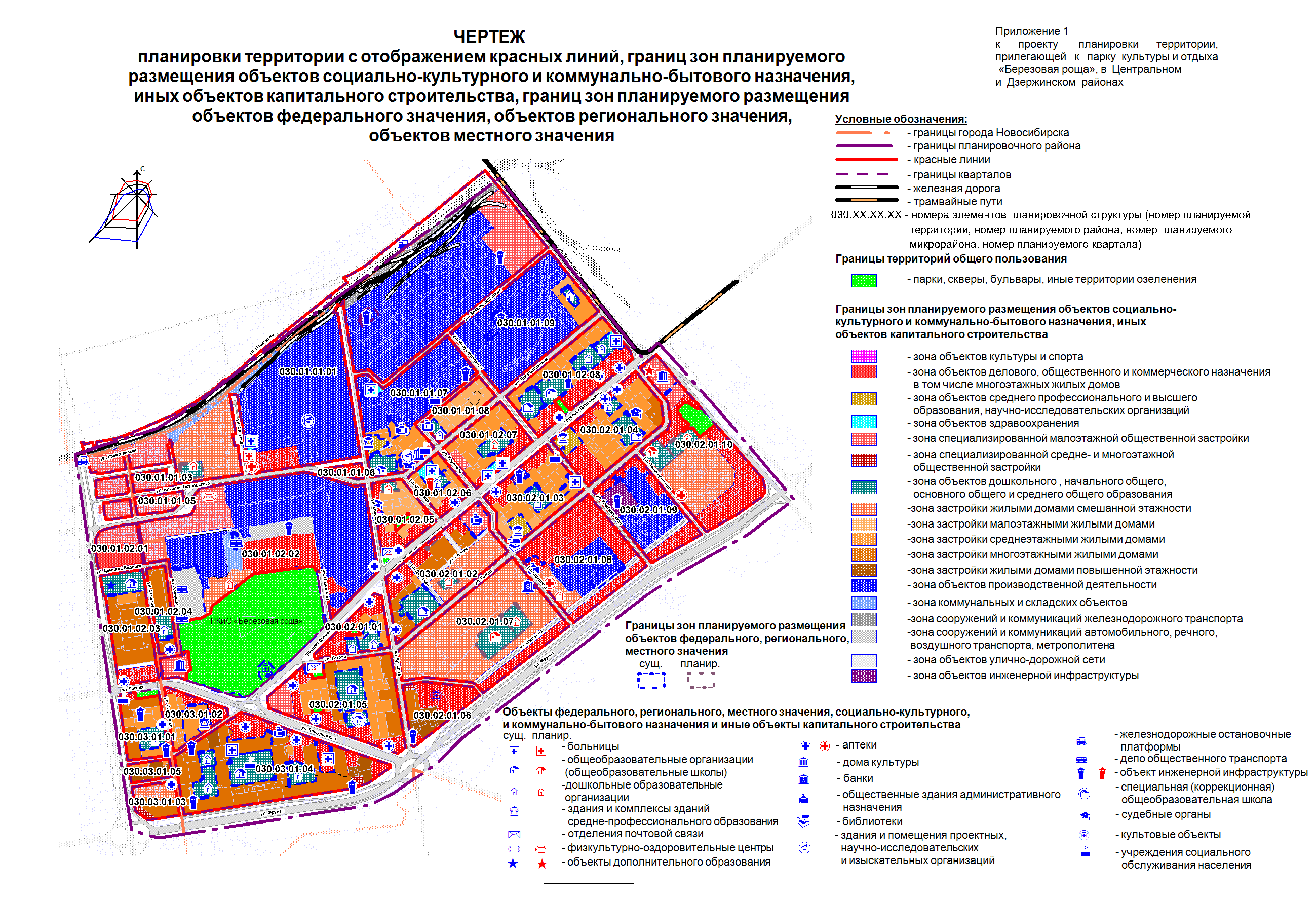 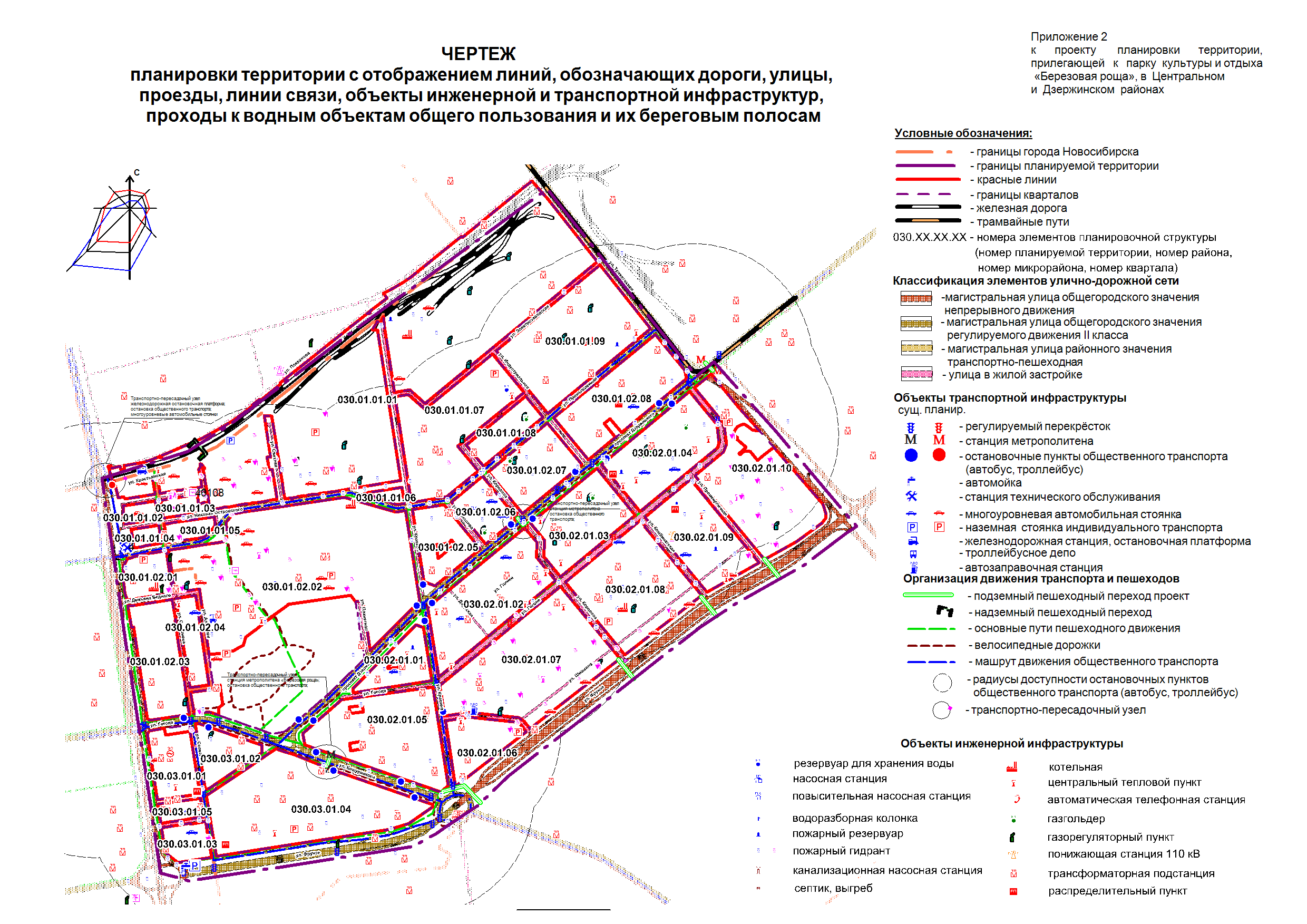 Приложение 3к проекту планировки территории, прилегающей к парку культуры и отдыха «Березовая роща», в Центральном и Дзержинском районахПОЛОЖЕНИЯо размещении объектов капитального строительства федерального,регионального или местного значения, а также о характеристиках планируемого развития территории, в том числе плотностии параметрах застройки территории и характеристикахразвития систем социального, транспортногообслуживания и инженерно-техническогообеспечения, необходимых дляразвития территории1. Характеристика современного использования территорииПроект планировки территории, прилегающей к парку культуры и отдыха «Березовая роща», в Центральном и Дзержинском районах (далее – проект планировки) разработан в отношении территории, прилегающей к парку культуры и отдыха «Березовая роща», в Центральном и Дзержинском районах (далее – планируемая территория).Планируемая территория расположена в западной части Дзержинского района и ограничена ул. Трикотажной, ул. Фрунзе, ул. Ипподромской и полосой отвода железной дороги. Площадь планируемой территории составляет 512,7 га.На планируемой территории постоянно проживает около 55 тыс. человек. Жилая застройка сформирована кварталами средне- и многоэтажных жилых домов, индивидуальными жилыми домами, а также жилыми домами повышенной этажности. Часть жилой застройки характеризуется большой степенью износа и ветхости.Жилой район недостаточно благоустроен и озеленен. Большое количество промышленных и коммунально-складских территорий на планируемой территории требует реструктуризации и реконструкции в целях сокращения зон негативного воздействия и обеспечения комфортной среды проживания населения. Непосредственная близость к городскому центру, обеспеченность объектами социально-бытового и культурного обслуживания делает планируемую территорию привлекательной для проживания, а также для размещения административных и многофункциональных комплексов городского значения. Об этом свидетельствует активное строительство жилых домов повышенной этажности, возведение административных зданий.Дополнительным импульсом к развитию планируемой территории служат предложенные Генеральным планом города Новосибирска, утвержденным решением Совета депутатов города Новосибирска от 26.12.2007 № 824 (далее – Генеральный план города Новосибирска), городские магистрали скоростного движения, являющиеся продолжениями ул. Фрунзе и ул. Трикотажной. Улица Трикотажная планируется как часть кольцевого транспортного коридора, а продолжение ул. Фрунзе – как радиальный транспортный коридор, связывающий планируемый участок с центром города Новосибирска. Кроме того, Генеральным планом города Новосибирска предусмотрено строительство метрополитена – продолжение Дзержинской ветки вдоль ул. Кошурникова и строительство новой ветки вдоль пр-кта Дзержинского. В соответствии с картой градостроительного зонирования территории города Новосибирска (приложение 2 к решению Совета депутатов города Новосибирска от 24.06.2009 № 1288 «О Правилах землепользования и застройки города Новосибирска» (далее - Правила землепользования и застройки) в 2016 году планируемая территория включает в себя следующие территориальные зоны:зоны рекреационного назначения (Р):зону озеленения (Р-2);зону объектов спортивного назначения (Р-4);общественно-деловые зоны (ОД):зону делового, общественного и коммерческого назначения (ОД-1);зону объектов среднего профессионального и высшего образования, научно-исследовательских организаций (ОД-2);зону объектов здравоохранения (ОД-3);зону специализированной общественной застройки (ОД-4), в том числе:подзону специализированной малоэтажной общественной застройки       (ОД-4.1);подзону специализированной средне- и многоэтажной общественной застройки (ОД-4.2);зону объектов дошкольного, начального общего, основного общего и среднего общего образования (ОД-5);жилые зоны (Ж):зону застройки жилыми домами смешанной этажности (Ж-1);зону застройки малоэтажными жилыми домами (Ж-2);зону застройки среднеэтажными жилыми домами (Ж-3);зону застройки многоэтажными жилыми домами (Ж-4);зону застройки жилыми домами повышенной этажности (Ж-5);зону застройки индивидуальными жилыми домами (Ж-6);производственные зоны (П):зону производственной деятельности (П-1);зону коммунальных и складских объектов (П-2);зоны инженерной и транспортной инфраструктур (ИТ):зону сооружений и коммуникаций железнодорожного транспорта (ИТ-1);зону улично-дорожной сети (ИТ-3);зону объектов инженерной инфраструктуры (ИТ-4);зоны стоянок автомобильного транспорта (СА):зону стоянок для легковых автомобилей (СА-1).Определенные Правилами землепользования и застройки территориальные зоны представлены следующими объектами и землеотводами:зона природная, зона озеленения, зона отдыха и оздоровления– существующим природным ландшафтом в юго-западной части территории планировочного района, парком культуры и отдыха «Березовая роща»;зона объектов культуры и спорта – обществом с ограниченной ответственностью «Темп» - детско-юношеский спортивно-оздоровительный комплекс;зона объектов делового, общественного и коммерческого назначения, в том числе многоэтажных жилых домов – боулинг-центром, магазинами, административно-офисными зданиями;зона объектов среднего профессионального и высшего образования, научно-исследовательских организаций – Государственным бюджетным профессиональным образовательным учреждением (далее – ГБПОУ) Новосибирской области (далее – НСО) «Новосибирский радиотехнический колледж», Государственным автономным профессиональным образовательным учреждением (далее – ГАПОУ) НСО «Новосибирский колледж легкой промышленности и сервиса», ГБПОУ НСО «Новосибирский авиастроительный лицей», ГБПОУ НСО «Новосибирский строительно-монтажный колледж»;зона объектов здравоохранения – Государственным бюджетным учреждением здравоохранения (далее – ГБУЗ) НСО «Государственная Новосибирская клиническая психиатрическая больница № 3», ГБУЗ НСО «Новосибирский областной наркологический диспансер», ГБУЗ НСО «Новосибирский областной кожно-венерологический диспансер», ГБУЗ НСО «Новосибирское областное клиническое бюро судебно-медицинской экспертизы», муниципальным бюджетным учреждением здравоохранения (далее – МБУЗ) «Детская городская клиническая больница № 6»;зона специализированной общественной застройки, зона специализированной малоэтажной общественной застройки – участками для строительства торговых центров, зданием администрации Дзержинского района города Новосибирска, закрытым акционерным обществом (далее – ЗАО) «Дом культуры и творчества им. В. П. Чкалова», муниципальным автономным учреждением культуры «Дворец культуры «Строитель», предприятиями общественного питания;зона специализированной общественной застройки, зона специализированной средне- и многоэтажной общественной застройки – многоэтажными зданиями офисного назначения;зона объектов дошкольного, начального общего, основного общего и среднего общего образования – муниципальным автономным общеобразовательным учреждением города Новосибирска «Гимназия № 15. Содружество», прогимназией, двумя учреждениями среднего профессионального образования, двумя лицеями, 9 общеобразовательными школами, 22 учреждениями детского дошкольного образования, двумя профессиональными училищами, специальным (коррекционным) дошкольным детским домом, вечерней школой, специальной школой для детей с отклонениями в развитии, тремя пришкольными мастерскими, мастерской колледжа, мастерской профессионального училища, двумя зданиями открытого акционерного общества (далее – ОАО) «Сибирский проектно-конструкторский и научно-исследовательский институт авиационной промышленности»;зона застройки малоэтажными жилыми домами – застройкой малоэтажными жилыми домами;зона застройки среднеэтажными жилыми домами – застройкой 5 – 
8-этажными жилыми домами;зона застройки многоэтажными жилыми домами – застройкой 9 – 
13-этажными жилыми домами;зона застройки жилыми домами повышенной этажности – застройкой 14 – 18-этажными жилыми домами;зона застройки индивидуальными жилыми домами – застройкой индивидуальными жилыми домами;зона производственной деятельности – производственными площадками, акционерным обществом (далее – АО) «Научно-исследовательский институт измерительных приборов – Новосибирский завод имени Коминтерна»; зона коммунальных и складских объектов – складами, капитальными гаражами;зона сооружений и коммуникаций железнодорожного транспорта – подъездными железнодорожными путями для эксплуатации складских зон и объектов инженерной инфраструктуры;зона сооружений и коммуникаций автомобильного, речного,  воздушного транспорта, метрополитена – 8 многоуровневыми гаражными комплексами, двумя складами, троллейбусным депо, трамвайным депо;зона улично-дорожной сети – улично-дорожной сетью;зона объектов инженерной инфраструктуры – автоматической телефонной станцией, станциями технического обслуживания.2. Характеристики планируемого развития территории2.1. Основные положенияПроект планировки выполнен с целью выделения элементов планировочной структуры территории (районов различного назначения, микрорайонов, кварталов) и установления характеристик их перспективного развития. Развитие планируемой территории предусматривается на расчетный период до 2030 года.Площадь планируемой территории составляет 512,7 га.Численность населения составит ориентировочно 71450 человек.Плотность населения при обеспеченности  жилой площади на человека – 139 чел./га.Проект планировки разработан в целях размещения объектов капитального строительства жилого, общественно-делового назначения и иных объектов капитального строительства.Баланс существующего и планируемого использования территории представлен в таблице 1.Таблица 1Баланс использования планируемой территории2.2. Зоны размещения объектов капитального строительстваПроектом планировки устанавливаются следующие зоны размещения объектов капитального строительства:зоны рекреационного назначения, в том числе:парки, скверы, бульвары, иные территории озеленения;зона объектов культуры и спорта;общественно-деловые зоны, в том числе:зона делового, общественного и коммерческого назначения;зона объектов среднего профессионального и высшего образования, научно-исследовательских организаций;зона объектов здравоохранения;зона специализированной общественной застройки, в том числе:зона специализированной малоэтажной общественной застройки;зона специализированной средне- и многоэтажной общественной застройки;зона объектов дошкольного, начального общего, основного общего и среднего общего образования;жилые зоны, в том числе:зона застройки жилыми домами смешанной этажности;зона застройки малоэтажными жилыми домами;зона застройки среднеэтажными жилыми домами;зона застройки многоэтажными жилыми домами;зона застройки жилыми домами повышенной этажности;производственные зоны, в том числе:зона производственной деятельности;зона коммунальных и складских объектов;зоны инженерной и транспортной инфраструктуры, в том числе:зона сооружений и коммуникаций железнодорожного транспорта;зона сооружений и коммуникаций автомобильного, речного, воздушного транспорта, метрополитена;зона улично-дорожной сети;зона объектов инженерной инфраструктуры.2.3. Развитие системы транспортного обслуживанияТранспортное обслуживание планируемой территории предполагается по внутриквартальным проездам шириной . Общая площадь покрытия проездов и парковочных карманов составляет 516112 кв. м. Общая протяженность улично-дорожной сети – .Проектом предлагается строительство магистральных улиц общегородского значения непрерывного движения, в частности:ул. Фрунзе на участке от ул. Кошурникова до пересечения с ул. Трикотажной;ул. Трикотажной от пр-кта Дзержинского до пересечения с ул. Фрунзе.В рамках формирования магистральных улиц непрерывного движения потребуется:строительство транспортных развязок в разных уровнях на пересечениях:ул. Фрунзе – ул. Кошурникова;ул. Фрунзе – ул. Трикотажной;ул. Трикотажной – пр-кта Дзержинского;реконструкция путепровода через железную дорогу по ул. Трикотажной с увеличением габарита. Формирование магистральной улицы районного значения транспортно-пешеходной в створе ул. Писарева и ул. Николая Островского. Уширение проезжей части ул. Гоголя до . Доведение параметров существующих улиц и проездов до нормативных значений. Основные показатели улично-дорожной сети планируемой территории составят:магистральные улицы общегородского значения непрерывного движения (ширина проезжей части – 26 – , протяженность – , площадь покрытия – );магистральные улицы общегородского значения регулируемого движения (ширина проезжей части – , протяженность – , площадь покрытия – );магистральные пешеходно-транспортные улицы районного значения (ширина проезжей части – 14 – , протяженность – , площадь покрытия – );улицы и дороги местного значения (ширина проезжей части – 7 – , протяженность – , площадь покрытия – ).2.3.1. Объекты транспортного обслуживанияПроектом планировки предлагается сохранение одной станции технического обслуживания на пересечении ул. Писарева – ул. Ипподромской, строительство подземных стоянок под дворовыми территориями для обеспечения местами хранения автотранспорта на планируемой территории, строительство и перепрофилирование производственных зданий в отдельно стоящие многоуровневые гаражные комплексы, устройство площадок временного хранения для жилых домов и общественных зданий.Территории зон общественной застройки запроектированы исходя из достаточности для размещения нормативного количества мест на автомобильных стоянках. Для безопасности пешеходов проектом предлагается строительство трех подземных пешеходных переходов, в том числе через:пр-кт Дзержинского – ул. Королева;пр-кт Дзержинского – ул. Трикотажную;ул. Писарева – ул. Войкова.Для удобства пассажиров общественного транспорта проектом предлагается строительство 20 остановочных пунктов общественного транспорта. 2.4. Инженерная подготовка территорииДля обеспечения сбора и отвода поверхностных вод необходимо выполнить вертикальную планировку территории. Сброс поверхностных вод с территории кварталов предусматривается по внутриквартальным проездам в сеть закрытой ливневой канализации.Вертикальная планировка выполнена с сохранением существующих коллекторов ливневой канализации. Новые коллекторы предлагается разместить вдоль ул. Крестьянской, ул. Писарева, ул. Промышленной, ул. Фрунзе, ул. Комбинатской.Поверхностные стоки необходимо подвергать очистке на локальных очистных сооружениях поверхностного стока. Протяженность сети ливневой канализации составит .2.5. ВодоснабжениеПроектом планировки предусматривается развитие централизованной системы холодного водоснабжения от коммунальных сетей города.Водоводы запроектированы из полиэтилена Д 76 – , система водоснабжения кольцевая с тупиковыми отводами до потребителей. В южной части планируемой территории предусмотрена замена стального водовода Д 500 мм, так как он попадает под дорожную сеть по ул. Фрунзе. Предусмотрена замена стального водовода на водовод из стального полиэтилена Д 500 мм. Водоснабжение основной части планируемой территории осуществляется по существующей схеме. В многоэтажной застройке для обеспечения нормативного давления предусмотрена установка индивидуальных повысительных насосных станций в подвальных помещениях. Необходимо выполнить поэтапную замену существующих сетей на полиэтиленовые в зависимости от степени износа и застройки планируемой территории.Протяженность проектируемых водоводов составит 7,3 км. Водопотребление планируемой территории на расчетный срок составит 32444,7 куб. м/сутки. 2.6. ВодоотведениеПроектом планировки предусмотрено обеспечить планируемую территорию централизованной системой канализации.Проектируемые канализационные коллекторы Д 160 –  предусматривается выполнить из полиэтилена и железобетона.Сточные воды собираются проектируемыми коллекторами Д 160 –  в южной и восточной частях планируемой территории, отводятся в существующий коллектор глубокого заложения Д 1500 мм, проложенный вдоль ул. Фрунзе.Часть проектных коллекторов объединяют существующие сети водоотведения с проектными коллекторами в единую сеть водоотведения.Протяженность планируемых коллекторов составит 4,8 км.Объем стоков планируемой территории составит 28008,2 куб. м/сутки.2.7. ТеплоснабжениеПредусматривается развитие централизованной системы теплоснабжения и горячего водоснабжения (далее – ГВС) для существующих и проектных зданий.Для обеспечения проектных зданий централизованной системой теплоснабжения и ГВС необходимо установить семь центральных тепловых пунктов (далее – ЦТП). В существующей части планируемой территории сохраняются 21 ЦТП.Источником теплоснабжения ЦТП является существующая теплоэлектроцентраль ТЭЦ-5.Точка подключения для ЦТП по ул. Партизанской – ул. Селезнева находится на магистральной теплотрассе Д 2х700 мм по ул. Селезнева.Точка подключения для ЦТП по ул. Светлой находится на магистральной теплотрассе Д 2х800 мм по ул. Светлой.Точка подключения для ЦТП по ул. Кольцова – ул. Светлой находится на магистральной теплотрассе Д 2х500 мм по ул. Николая Островского.Точка подключения для ЦТП административных зданий по ул. Планетной находится на магистральной теплотрассе Д 2х500 мм по ул. Николая Островского.Точка подключения для ЦТП по ул. Державина находится на магистральной теплотрассе Д 2х325 мм по ул. Ермака.Точка подключения для ЦТП по тупику Красина находится на магистральной теплотрассе Д 2х520 мм по ул. Красина.Точка подключения для ЦТП по ул. Даурской – ул. Фрунзе находится на магистральной теплотрассе Д 2х520 мм по ул. Красина.Точка подключения для ЦТП по ул. Левитана – ул. Трикотажной находится на магистральной теплотрассе Д 2х1000 мм по ул. Трикотажной.Генеральным планом города Новосибирска была запланирована перекладка теплотрассы по ул. Национальной от понизительной насосной станции № 6 (далее – ПНС-6) до пр-кта Дзержинского с Д 2х700 мм на Д 2х1200 мм и строительство теплотрассы Д 2х1000 мм от пр-кта Дзержинского до опоры № 01405 параллельно с существующей теплотрассой. Кроме того, планировалось строительство теплотрассы по ул. Фрунзе. По мероприятиям, запланированным ОАО «Новосибирскгортеплоэнерго», дополнительно потребуется увеличение производительности ПНС-6 и строительство участка магистральной тепловой сети Д 2х500 мм по ул. Гоголя от ул. Трикотажной до ул. Красина.В связи со строительством комплекса проектных зданий по ул. Трикотажной, расширением дороги и строительством дорожных развязок необходимо переложить магистральную теплотрассу Д 2х1000 мм от ул. Трактовой до 
пр-кта Дзержинского.Трассировка трубопроводов магистральных тепловых сетей предусмотрена под газонами вдоль проезжей части с соблюдением Строительных норм и правил Российской Федерации СНиП 41-02-2003 «Тепловые сети».Подключение 16 – 24-этажных домов предусматривается через индивидуальный тепловой пункт, подключение домов меньшей этажности предусматривается через ЦТП.Удаление дренажных вод предусматривается из тепловых камер выпусками в ливневую канализацию (с соблюдением уклонов и отметок для обеспечения самотечного удаления воды).Для повышения надежности теплоснабжения на участках тепловых сетей до ЦТП предусмотрено устройство трубопроводов (по действующим государственным стандартам), рассчитанных на 25 кгс/кв. см, после ЦТП – на 16 кгс/кв. см.Новые тепловые сети прокладываются подземно, бесканально, в пенополиуретановой изоляции.Протяженность проектируемых магистральных тепловых сетей составит .Протяженность проектируемых внутриквартальных тепловых сетей составит .Общая тепловая нагрузка планируемой территории составляет 276,3 Гкал/час.2.8. ГазоснабжениеДля газоснабжения потребителей планируемой территории необходимо выполнить строительство кольцевых газопроводов высокого и низкого давления.По числу ступеней давления система газоснабжения – двухступенчатая.Необходимо предусмотреть строительство 12 газорегуляторных пунктов в жилой застройке и в промышленной зоне. Необходимо предусмотреть строительство подземного газопровода высокого давления Д 325 мм – 1950 м, Д 273 мм – , Д 219 мм – , Д 159 мм – , Д 108 мм – , Д 76 мм – , Д 57 мм –  общей протяженностью  (материал – сталь), строительство подземного газопровода низкого давления Д 160 мм – , Д 110 мм –  общей протяженностью  (материал – полиэтилен).2.9. ЭлектроснабжениеПланируемая территория, расположена в зоне действия понизительной подстанции (далее – ПС) ПС 110/35/6 кВ «Северная», ПС 110/10 кВ «Дзержинская», входящих в зону эксплуатационной ответственности АО «РЭС».ПС 110/35/6 кВ «Дзержинская» расположена вблизи северной границы планируемой территории на сопредельном участке.Планируемую территорию пересекают КЛ-110 кВ ПС «Северная» - ПП «Библиотечный», отпайка данной линии электропередач на ПС «Дзержинская» в воздушном исполнении, двухцепные ВЛ-110 кВ ПС «Северная» - ТЭЦ 4, ПС «Северная» - ПС «СибНИИ», ПС «Северная» - ПС «Волочаевская», ПС «Восточная» - ПС «Северная».Согласно данным от 01.10.2016, размещенным на сайте АО «РЭС», на ПС 110/10 кВ «Дзержинская» (трансформаторы 2х25 МВА) нет свободной для технологического присоединения потребителей мощности. Свободная для технологического присоединения мощность на ПС 110/35/6 кВ «Северная» (трансформаторы 3х40 МВА) составляет 32,59 МВт, что покрывает расчетный прирост потребления электроэнергии к  2,81 МВт.Инвестиционной программой АО «РЭС» на 2016 - 2020 гг., утвержденной приказом министерства жилищного, коммунального хозяйства и энергетики НСО № 102 от 19.05.2016 (mjkh.nso.ru), не предусмотрены мероприятия по реконструкции с увеличением трансформаторной мощности на ПС 110/10 кВ «Дзержинская», ПС 110/35/6 кВ «Северная».Планируемую территорию необходимо обеспечить электроснабжением от системы энергоснабжения города.Для электроснабжения объектов, расположенных на планируемой территории, необходимо выполнить реконструкцию ПС 110/10 кВ «Северная» с установкой дополнительного трансформатора. Необходимо реконструировать два распределительных пункта РП 10/10 кВ для подключения новых проектных трансформаторных подстанций ТП 10(6)/0,4 кВ.Необходимо установить 40 трансформаторных подстанций. Тип и мощность подстанций, а также марка и сечение кабельных линий электропередачи уточняются на стадии рабочего проектирования.Предусмотрена реконструкция всех воздушных линий электропередачи ЛЭП-110 кВ кабельными линиями подземно общей протяженностью .Предусмотрена реконструкция существующих сетей 10 - 0,4 кВ, а также прокладка новых сетей 10 - 0,4 кВ в кабельном исполнении (коллекторы, лотки).2.10. Связь и информатизацияДля предоставления услуг связи необходимо построить  кабельной канализации.3. Основные технико-экономические показатели развития территорииТаблица 24. Положения о размещении объектов капитального строительствафедерального, регионального и местного значенияВ настоящее время на планируемой территории размещены следующие объекты федерального, регионального и местного значения, предусмотренные к сохранению:Объекты федерального значения:АО «НИИ измерительных приборов – Новосибирский завод имени Коминтерна»;Объекты регионального значения:ГБПОУ НСО « Новосибирский радиотехнический колледж», ГАПОУ НСО «Новосибирский колледж легкой промышленности и сервиса», ГБПОУ НСО «Новосибирский авиастроительный лицей», ГБПОУ НСО «Новосибирский строительно-монтажный колледж»;ГБУЗ НСО «Государственная Новосибирская клиническая психиатрическая больница № 3», ГБУЗ НСО «Новосибирский областной наркологический диспансер», ГБУЗ НСО «Новосибирский областной кожно-венерологический диспансер», ГБУЗ НСО «Новосибирский областное клиническое бюро судебно-медицинской экспертизы», ГБУЗ НСО «Детская городская клиническая больница № 6».Объекты местного значения:Администрация Дзержинского района города Новосибирска, ЗАО «Дом культуры и творчества им. В. П. Чкалова», Государственное автономное учреждение культуры НСО «Концертно-театральный центр «Евразия», муниципальное бюджетное учреждение культуры Дом культуры «Точмашевец», 8 общеобразовательных школ (в том числе гимназии и лицеи);16 учреждений детского дошкольного образования, вечерняя школа, специальная школа для детей с отклонениями в развитии;троллейбусное депо, трамвайное депо.В расчетный срок предусмотрено размещение новых объектов: 7 детских садов общей вместимостью 1447 мест; двух общеобразовательных школ общей вместимостью 1610 учащихся; поликлиники смешанного назначения (взрослая и детская).Строительство объектов обуславливается расчетной потребностью и нормативными радиусами обслуживания.5. Реализация проекта планировкиПри реализации проекта планировки будут достигнуты следующие показатели:процент роста от существующей численности населения составит 29 %;плотность населения увеличится с 107 чел./га до 139 чел./га;доведение параметров существующих улиц и проездов до нормативных значений.Основные показатели улично-дорожной сети планируемой территории составят:магистральные улицы общегородского значения непрерывного движения (ширина проезжей части – 26 – , протяженность – , площадь покрытия – );магистральные улицы общегородского значения регулируемого движения (ширина проезжей части – , протяженность – , площадь покрытия – );магистральные пешеходно-транспортные улицы районного значения (ширина проезжей части – 14 – , протяженность – , площадь покрытия – );улицы и дороги местного значения (ширина проезжей части – 7 – , протяженность – , площадь покрытия – ).На последующих стадиях проектирования необходимо уточнить технические решения по отводу и очистке поверхностных стоков с учетом требований СанПиН 2.1.5.980-00.2.1.5. «Водоотведение населенных мест, санитарная охрана водных объектов. Гигиенические требования к охране поверхностных вод. Санитарные правила и нормы».Для организации отвода поверхностных стоков на комплексные очистные сооружения предусмотреть сооружения для регулирования объема стоков перед насосными станциями (в том числе с целью резервирования земельных участков) либо принять насосное оборудование для расчетного секундного расхода, определенного в соответствии с действующими нормативными документами.__________Приложение 2к постановлению мэриигорода Новосибирскаот ___________ № ______ПРОЕКТмежевания территории кварталов 030.01.01.01, 030.01.01.07 в границах проекта планировки территории, прилегающей к парку культуры и отдыха «Березовая роща», в Центральном и Дзержинском районахЧертеж межевания территории (приложение).____________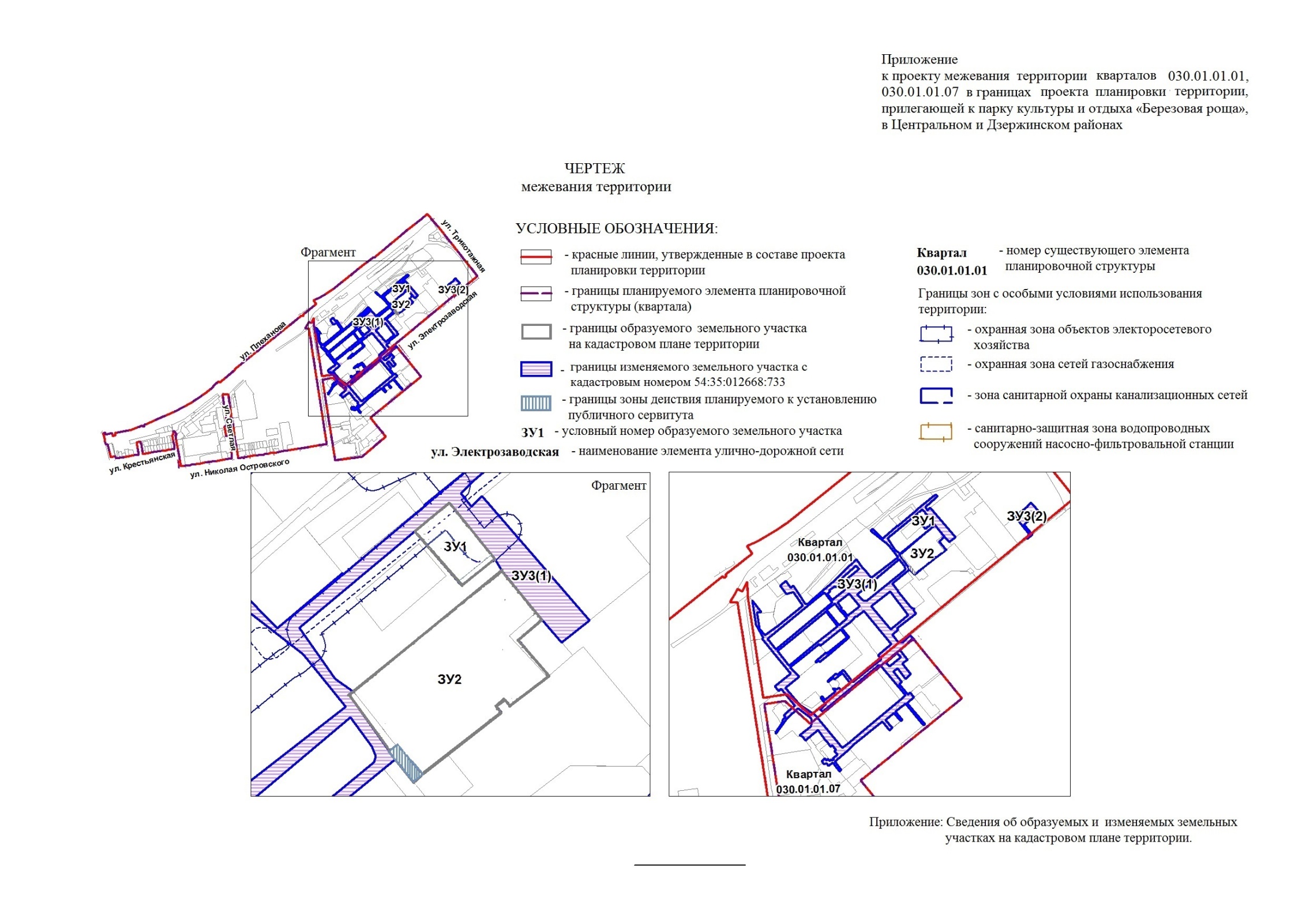 Приложение к чертежу межевания территорииСВЕДЕНИЯоб образуемых и изменяемых земельных участках на кадастровом плане территории____________Приложение 3к постановлению мэриигорода Новосибирскаот ___________ № ______ПРОЕКТмежевания территории квартала 030.01.02.02 в границах проекта планировки территории, прилегающей к парку культуры и отдыха «Березовая роща», в Центральном и Дзержинском районахЧертеж межевания территории (приложение).____________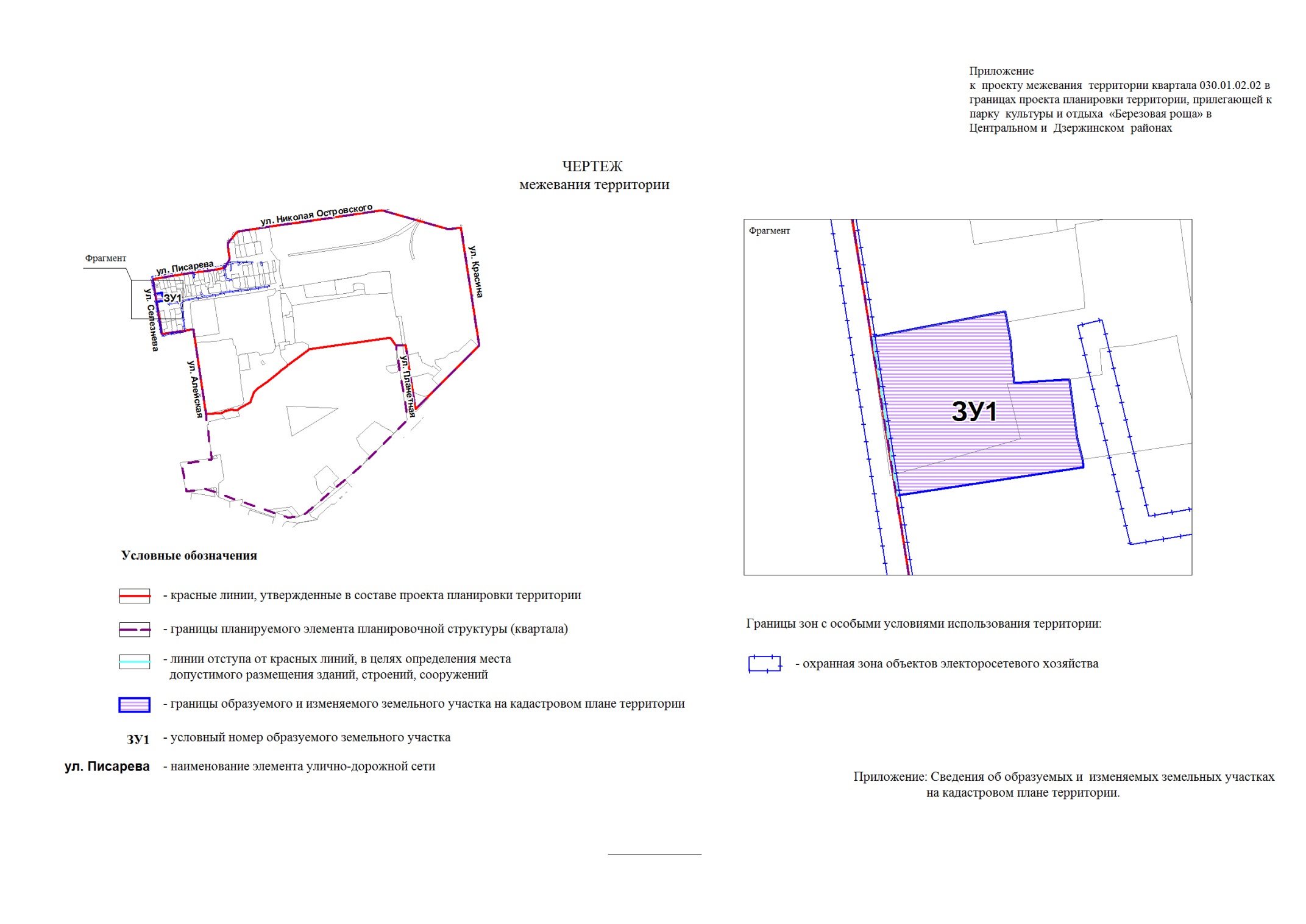 Приложение к чертежу межевания территорииСВЕДЕНИЯоб образуемом и изменяемом земельном участке на кадастровом плане территории_____________Приложение 4к постановлению мэриигорода Новосибирскаот ___________ № ______ПРОЕКТмежевания территории квартала 030.01.02.03 в границах проекта планировки территории, прилегающей к парку культуры и отдыха «Березовая роща», в Центральном и Дзержинском районахЧертеж межевания территории (приложение).____________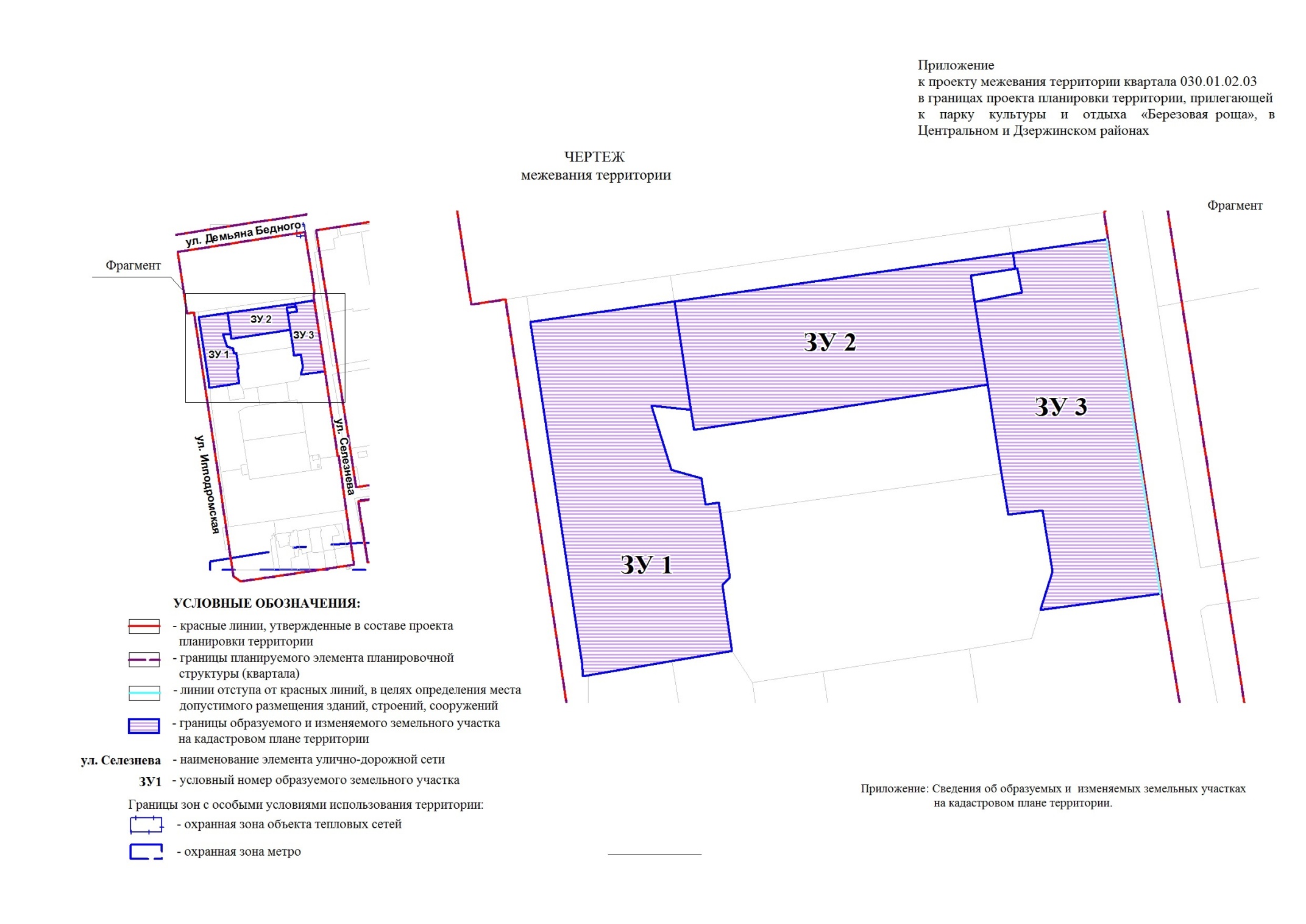 Приложение к чертежу межевания территорииСВЕДЕНИЯоб образуемых и изменяемых земельных участках на кадастровом плане территории_____________Приложение 5к постановлению мэриигорода Новосибирскаот ____________ № ______ПРОЕКТмежевания территории квартала 030.02.01.05 в границах проекта планировки территории, прилегающей к парку культуры и отдыха «Березовая роща», в Центральном и Дзержинском районахЧертеж межевания территории (приложение).____________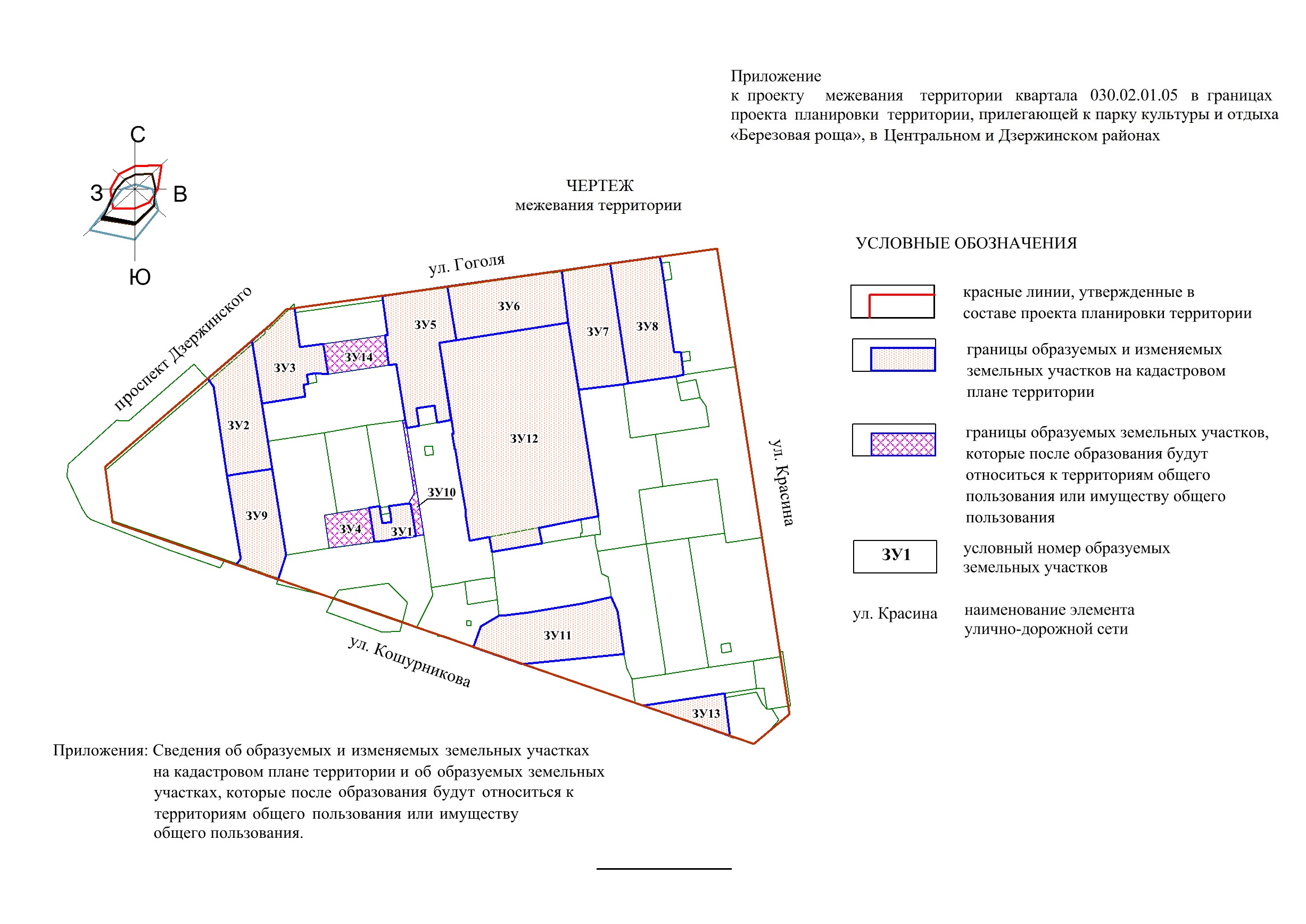 Приложение к чертежу межевания территории СВЕДЕНИЯоб образуемых и изменяемых земельных участках на кадастровом плане территории и об образуемом земельном участке, который после образования будет относиться
к территориям общего пользования или имуществу общего пользования______________Приложение 6к постановлению мэриигорода Новосибирскаот ___________ № ______ПРОЕКТмежевания территории квартала 030.02.01.07 в границах проекта планировки территории, прилегающей к парку культуры и отдыха «Березовая роща», в Центральном и Дзержинском районахЧертеж межевания территории (приложение).____________Приложение к чертежу межевания территории СВЕДЕНИЯоб образуемых и изменяемых земельных участках на кадастровом плане территории______________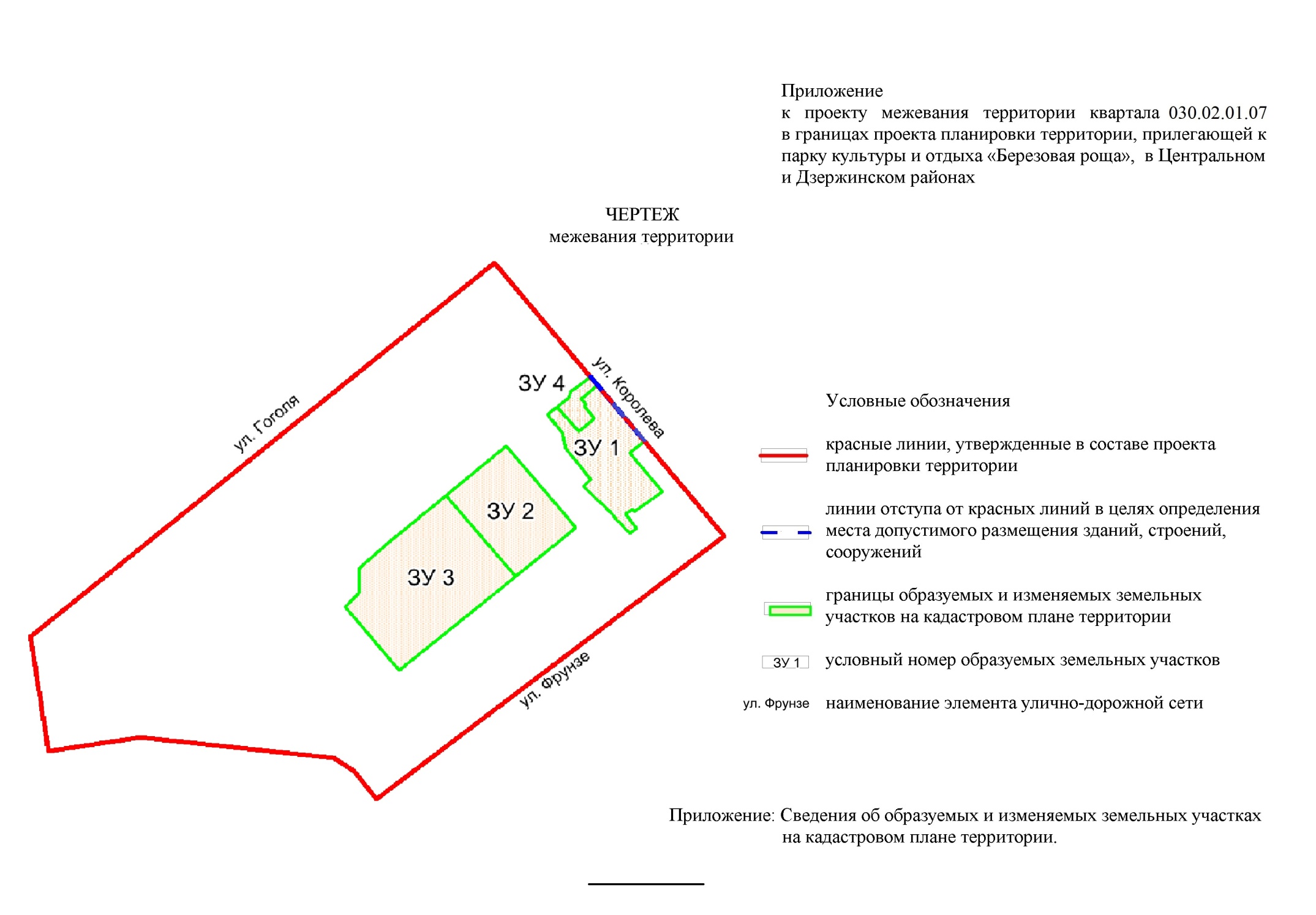 Приложение 7к постановлению мэриигорода Новосибирскаот ___________ № _______ПРОЕКТмежевания территории квартала 030.03.01.04 в границах проекта планировки территории, прилегающей к парку культуры и отдых «Березовая роща», в Центральном и Дзержинском районахЧертеж межевания территории (приложение)._____________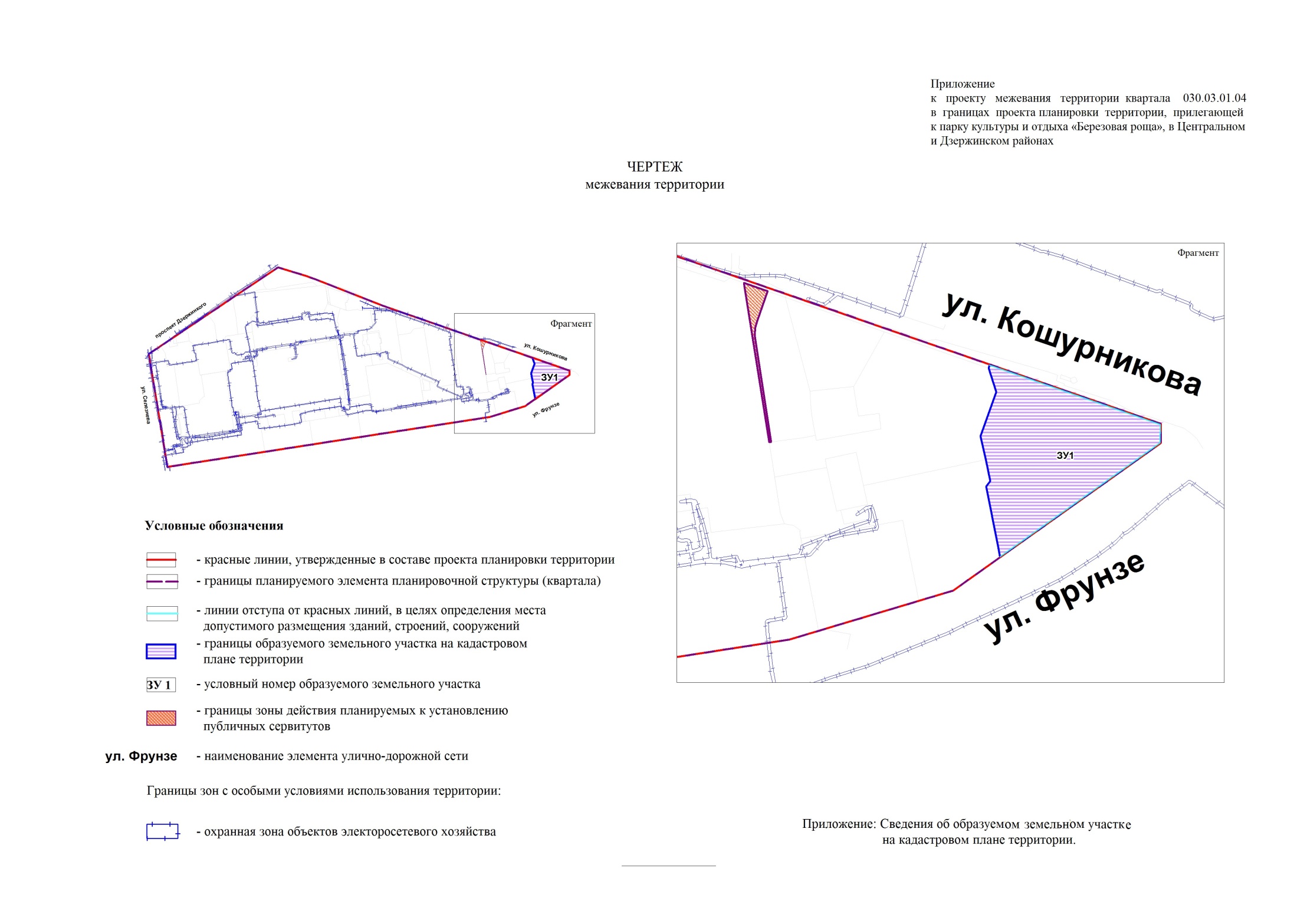 Приложение к чертежу межевания территории СВЕДЕНИЯоб образуемом земельном участке на кадастровом плане территории____________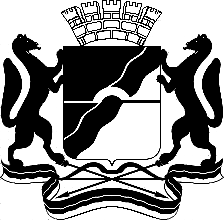 МЭРИЯ ГОРОДА НОВОСИБИРСКАПОСТАНОВЛЕНИЕОт  	  30.10.2017		№     4904	О назначении публичных слушаний по проекту постановления мэрии города Новосибирска «О проекте планировки и проектах межевания территории, прилегающей к парку культуры и отдыха «Березовая роща», в Центральном и Дзержинском районах»Бакулова Екатерина Ивановна–начальник отдела градостроительной подготовки территорий Главного управления архитектуры и градостроительства мэрии города Новосибирска;Галимова Ольга Лингвинстоновна –начальник отдела планировки территории города Главного управления архитектуры и градостроительства мэрии города Новосибирска;Игнатьева Антонида Ивановна–заместитель начальника Главного управления архитектуры и градостроительства мэрии города Новосибирска;Колеснева Екатерина Анатольевна–главный специалист отдела застройки городских территорий;Кучинская Ольга Владимировна–главный специалист отдела планировки территории города Главного управления архитектуры и градостроительства мэрии города Новосибирска;Новокшонов Сергей Михайлович–заместитель начальника управления – начальник отдела территориального планирования управления архитектуры и строительства министерства строительства Новосибирской области (по согласованию);Полищук Александр Иванович–глава администрации Дзержинского района города Новосибирска;Позднякова Елена Викторовна –заместитель начальника Главного управления архитектуры и градостроительства мэрии города Новосибирска;Прудникова Ксения Андреевна −главный специалист отдела планировки территории города Главного управления архитектуры и градостроительства мэрии города Новосибирска;Столбов Виталий Николаевич–начальник Главного управления архитектуры и градостроительства мэрии города Новосибирска;Тимонов Виктор Александрович–заместитель начальника департамента строительства и архитектуры мэрии города Новосибирска – главный архитектор города.Мэр города НовосибирскаА. Е. ЛокотьО проекте планировки и проектах межевания территории, прилегающей к парку культуры и отдыха «Березовая роща», в Центральном и Дзержинском районахМэр города НовосибирскаА. Е. Локоть№п/пНаименование зоны2016 год2016 год2030 год2030 год№п/пНаименование зоныПлощадь, гаПроцент от общей площади территорииПлощадь, гаПроцент от общей площади территории1234561Общая площадь планируемой территории512,7100512,71002Территории рекреационного назначения, в том числе:32,136,2726,635,192.1Парки, скверы, бульвары, иные территории озеленения326,2426,495,172.2Зона объектов культуры и спорта 0,130,030,140,033Общественно-деловые зоны, в том числе:64,4512,57155,1030,243.1Зона объектов делового, общественного и коммерческого назначения, в том числе многоэтажных жилых домов12,172,3759,5011,593.2Зона объектов среднего профессионального и высшего образования, научно-исследо-вательских организаций 2,250,442,250,443.3Зона объектов здравоохранения  1,870,362,010,393.4Зона специализированной общественной застройки), в том числе:10,041,9630,625,973.4.1Зона специализированной малоэтажной общественной застройки 9,021,7630,115,873.4.2Зона специализированной средне- и многоэтажной общественной застройки 1,020,200,640.123.5Зона объектов дошкольного, начального общего, основного общего и среднего общего образования 28,085,4829,975,854Жилые зоны, в том числе:155,1730,27120,6223,534.1Зона застройки жилыми домами смешанной этажности ––39,077,624.2Зона застройки малоэтажными жилыми домами 20,684,038,091,584.3Зона застройки среднеэтажными жилыми домами 50,029,7637,497,314.4Зона застройки многоэтажными жилыми домами 43,948,5732,136,274.5Зона застройки жилыми домами повышенной этажности 1,540,303,840,754.6Зона застройки индивидуальными жилыми домами 38,997,60––5Производственные зоны, в том числе:153,7429,99113,3122,105.1Зона объектов производственной деятельности 118,2423,06109,421,345.2Зона коммунальных и складских объектов 35,506,923,910,766Зоны инженерной и транспортной инфраструктуры, в том числе:107,0620,8897,118,946.1Зона сооружений и коммуникаций железнодорожного транспорта10,382,028,881,736.2Зона сооружений и коммуникаций автомобильного, речного, воздушного транспорта, метрополитена9,641,884,780,936.3Зона улично-дорожной сети 84,1216,411,230,246.4Зона объектов инженерной инфраструктуры 2,920,562,150,427Зоны стоянок автомобильного транспорта, в том числе:0,150,03007.1Зона стоянок автомобильного транспорта 0,150,0300№п/пНаименование показателяЕдиницаизмеренияСостояние на 2016 годРасчетный показатель на2030 год123451НаселениеНаселениеНаселениеНаселение1.1Общая численность постоянного населениячеловек55,071,451.2Процент роста от существующей численности населения%–1301.3Плотность населениячел./га1071392Жилищный фондЖилищный фондЖилищный фондЖилищный фонд2.1Средняя обеспеченность населения общей площадью квартиркв. м/человек2430 2.2Общий объем жилищного фонда тыс. кв. м137318612.3Из общего объема убыли жилищного фонда убыль по:Из общего объема убыли жилищного фонда убыль по:Из общего объема убыли жилищного фонда убыль по:Из общего объема убыли жилищного фонда убыль по:2.3.1Техническому состояниютыс. кв. м–21,72.3.2Другим причинам (архитектурно-планировочные решения проекта, вынос из санитарно-защитных зон)тыс. кв. м–59,42.4Существующий жилищный фонд, подлежащий реконструкциитыс. кв. м–7,32.4Существующий жилищный фонд, подлежащий реконструкцииот общего объема существующего жилищного фонда, %–0,52.5Существующий сохраняемый жилищный фондтыс. кв. м–1286,12.5Существующий сохраняемый жилищный фондот общего объема существующего жилищного фонда, %–93,72.6Обеспеченность жилищного фонда:Обеспеченность жилищного фонда:Обеспеченность жилищного фонда:Обеспеченность жилищного фонда:2.6.1Водопроводомот общего жилищного фонда, %1001002.6.2Водоотведениемот общего жилищного фонда, %901002.6.3Централизованным теплоснабжениемот общего жилищного фонда, %901002.6.4Электроснабжениемот общего жилищного фонда, %1001002.6.5Газоснабжениемот общего жилищного фонда, %10202.6.6Связьюот общего жилищного фонда, %1001003Объекты социального и культурно-бытового обслуживания населенияОбъекты социального и культурно-бытового обслуживания населенияОбъекты социального и культурно-бытового обслуживания населенияОбъекты социального и культурно-бытового обслуживания населения3.1Объекты учебно-образовательного назначения:Объекты учебно-образовательного назначения:Объекты учебно-образовательного назначения:Объекты учебно-образовательного назначения:3.1.1Детское дошкольное учреждениеобъект15223.1.1Детское дошкольное учреждениемест216041863.1.1Детское дошкольное учреждениемест/1000 человек39583.1.2Общеобразовательная школа, гимназия, лицейобъект8103.1.2Общеобразовательная школа, гимназия, лицеймест470082003.1.2Общеобразовательная школа, гимназия, лицеймест/1000 человек861153.1.3Учреждение среднего специального образованияобъект223.1.4Профессиональное училищеобъект333.1.5Вечерняя школаобъект113.1.6Специальная школа для детей с отклонениями в развитииобъект113.1.6Специальная школа для детей с отклонениями в развитиимест2702703.1.7Мастерские (школы, колледжа, профессиональных училищ)объект553.1.8Научно-исследовательский институт измерительных приборовобъект113.2Учреждения здравоохранения:Учреждения здравоохранения:Учреждения здравоохранения:Учреждения здравоохранения:3.2.1Поликлиникаобъект343.2.2Стоматологияобъект223.2.3Психиатрический диспансеробъект113.2.4Детская городская больницаобъект113.2.5Детский травмпунктобъект 113.2.6Аптека, в том числе:объект16193.2.6.1Муниципальные аптекиобъект253.3Спортивные и физкультурно-оздоровительные объекты:Спортивные и физкультурно-оздоровительные объекты:Спортивные и физкультурно-оздоровительные объекты:Спортивные и физкультурно-оздоровительные объекты:3.3.1Спортивно-оздоровительный комплекс/центробъект343.3.2Боулинг-центробъект113.3.3Спортивный комплексобъект–13.4Учреждения культурно-досугового назначения:Учреждения культурно-досугового назначения:Учреждения культурно-досугового назначения:Учреждения культурно-досугового назначения:3.4.1Дом/дворец культуры (клуб)объект233.4.2Культурно-развлекательный центр/ комплексобъект143.4.3Кинотеатробъект (мест)–1 (400)3.4.4Библиотекаобъект113.4.5Детский досуговый центробъект113.4.6Дом молодежиобъект113.5Объекты культового назначения:Объекты культового назначения:Объекты культового назначения:Объекты культового назначения:3.5.1Храмобъект113.5.2Мечетьобъект113.6Объекты торговли, общественного питания и бытового обслуживания:Объекты торговли, общественного питания и бытового обслуживания:Объекты торговли, общественного питания и бытового обслуживания:Объекты торговли, общественного питания и бытового обслуживания:3.6.1Магазин, торговый павильон, торговый комплексобъект961053.6.2Объект общественного питанияобъект21213.6.3Объект бытового обслуживания (ателье, парикмахерские, дома быта, ремонтные мастерские и пр.)объект22283.6.4Баняобъект–13.6.5Гостиницаобъект233.7Отделения связи и пункты охраны правопорядка:Отделения связи и пункты охраны правопорядка:Отделения связи и пункты охраны правопорядка:Отделения связи и пункты охраны правопорядка:3.7.1Отделение почтовой связиобъект233.7.2Автоматическая телефонная станцияобъект223.7.3Пункт полицииобъект124Транспортная инфраструктураТранспортная инфраструктураТранспортная инфраструктураТранспортная инфраструктура4.1Площадь внутриквартальных проездов и парковочных кармановкв. м–5161124.2Протяженность улично-дорожной сетикм/кв. м–32,614.3Из общей протяженности улиц и дорог улицы и дороги, не удовлетворяющие пропускной способности%–04.4Обеспеченность населения индивидуальными легковыми автомобилямиавтомобилей/тыс. жителей2764004.5Количество парковочных мест, в том числе вдоль внутриквартальных проездовмашино-мест4606151574.6Количество мест в капитальных гаражахмашино-мест518299074.7Количество станций технического обслуживанияобъект314.8Количество автомоекобъект524.9Количество надземных (подземных) пешеходных переходовобъект6124.10Остановочные павильоны общественного транспортаобъект35404.11Транспортные развязки в разных уровняхобъект364.12Протяженность ливневой канализации:Протяженность ливневой канализации:Протяженность ливневой канализации:Протяженность ливневой канализации:4.12.1Закрытойм14000189504.12.2Открытойм––5Инженерная инфраструктура и благоустройство территорииИнженерная инфраструктура и благоустройство территорииИнженерная инфраструктура и благоустройство территорииИнженерная инфраструктура и благоустройство территории5.1ВодоснабжениеВодоснабжениеВодоснабжениеВодоснабжение5.1.1Водопотребление, в том числе: тыс. куб. м/
сутки–32,445.1.1.1На хозяйственно-питьевые нуждытыс. куб. м/сутки–24.005.1.1.2На производственные нуждытыс. куб. м/сутки–4,005.1.2Среднесуточное водопотребление на 1 человека, в том числе:л/сутки/человека–2805.1.2.1На хозяйственно-питьевые нуждыл/сутки/человека–2805.1.3Протяженность сетейкм74,782,05.2КанализацияКанализацияКанализацияКанализация5.2.1Общее поступление сточных вод, в том числе:тыс. куб. м/сутки–29,815.2.1.1Хозяйственно-бытовые сточные водытыс. куб. м/сутки–24,005.2.1.2Производственные сточные водытыс. куб. м/сутки–4,005.2.2Протяженность сетейкм82,387,15.3ЭлектроснабжениеЭлектроснабжениеЭлектроснабжениеЭлектроснабжение5.3.1Потребность в электроэнергии, в том числе:млн. кВт ч/год5175,65.3.1.1На производственные нуждымлн. кВт ч/год––5.3.1.2На коммунально-бытовые нуждымлн. кВт ч/год5175,65.3.2Потребление электроэнергии, чел./год, в том числе:МВт час2,12,45.3.2.1На коммунально-бытовые нуждыМВт час2,12,45.3.3Протяженность сетейкм2302445.4ТеплоснабжениеТеплоснабжениеТеплоснабжениеТеплоснабжение5.4.1Потребление тепла, в том числе:Гкал/год6195388284015.4.1.1На коммунально-бытовые нуждыГкал/год6195388284015.4.2Протяженность сетей (четырехтрубная)км50,8549,925.5ГазоснабжениеГазоснабжениеГазоснабжениеГазоснабжение5.5.1Удельный вес газа в топливном балансе города%10205.5.2Потребление газа, всего,                 в том числе:млн. куб. м/год–1,65.5.2.1На коммунально-бытовые нуждымлн. куб. м/год–1,65.5.2.2На производственные нуждымлн. куб. м/год––5.5.3Источники подачи газамлн. куб. м/год–1,65.5.4Протяженность сетей высокого давлениякм4,113,15.6СвязьСвязьСвязьСвязь5.6.1Обеспеченность населения телевизионным вещаниемот численности населения, %1001005.6.2Обеспеченность населения телефонной сетью общего пользованияномеров/1000 человек–400Условный номер образуемого земельного участка на чертежеУчетныйномеркадастрового кварталаВид разрешенного использования образуемого земельного участка в соответствии с проектом планировки территорииПлощадь образуемого и изменяемого земельного участка, гаАдрес земельного участка12345ЗУ154:35:012668Склады0,1296Российская Федерация, Новосибирская область,          город Новосибирск,                               ул. Электрозаводская, 1бЗУ254:35:012668Склады0,8419Российская Федерация, Новосибирская область,          город Новосибирск,                               ул. Электрозаводская, 1/4ЗУ354:35:012668Автомобильный транспорт5,3899Российская Федерация, Новосибирская область,          город Новосибирск,                               ул. Королева, 40бУсловный номер земельного участка на чертежеУчетныйномеркадастрового кварталаВид разрешенногоиспользованияобразуемого земельного участка в соответствиис проектом планировкитерриторииПлощадьобразуемого и изменяемого земельногоучастка и его частей, гаАдресземельного участка12345ЗУ154:35:014080Для индивидуального жилищного строительства0,0699Российская Федерация, Новосибирская область, город Новосибирск, ул. Селезнева, 98аУсловный номер земельного участка на чертежеУчетныйномеркадастрового кварталаВид разрешенногоиспользованияобразуемого земельного участка в соответствии с проектом планировки территорииПлощадьобразуемого и изменяемого земельного участка и его частей, гаАдресземельного участка12345ЗУ 154:35:101640Многоэтажная жилая застройка (высотная застройка)0,4275Российская Федерация, Новосибирская область, город Новосибирск, ул. Ипподромская, 34ЗУ 254:35:101640Среднеэтажная жилая застройка0,3256Российская Федерация, Новосибирская область, город Новосибирск, ул. Ипподромская, 34/2ЗУ 354:35:101640Многоэтажная жилая застройка (высотная застройка)0,3780Российская Федерация, Новосибирская область, город Новосибирск, ул. Ипподромская, 39Условный номер земельного участка на чертежеУчетныйномеркадастрового кварталаВид разрешенногоиспользованияобразуемого земельного участка в соответствиис проектом планировкитерриторииПлощадьобразуемого и изменяемого земельногоучастка и его частей, гаАдресземельногоучастка12345ЗУ154:35:014100Бытовое обслуживание1,000Российская Федерация, Новосибирская область, город Новосибирск, ул. Кошурникова, 5аЗУ254:35:014100Среднеэтажная жилая застройка0,4164Российская Федерация, Новосибирская область, город Новосибирск, ул. Гоголя, 180ЗУ354:35:014100Среднеэтажная жилая застройка0,3378Российская Федерация, Новосибирская область, город Новосибирск, ул. Гоголя, 182ЗУ454:35:014100Земельные участки (территории) общего пользования0,1211Российская Федерация, Новосибирская область, город Новосибирск, ул. Кошурникова, 5/2аЗУ554:35:014100Многоэтажная жилая застройка (высотная застройка)0,5556Российская Федерация, Новосибирская область, город Новосибирск, ул. Гоголя, 186ЗУ654:35:014100Среднеэтажная жилая застройка0,4790Российская Федерация, Новосибирская область, город Новосибирск, ул. Гоголя, 188ЗУ754:35:014100Среднеэтажная жилая застройка0,4767Российская Федерация, Новосибирская область, город Новосибирск, ул. Гоголя, 190ЗУ854:35:014100Среднеэтажная жилая застройка0,4875Российская Федерация, Новосибирская область, город Новосибирск, ул. Гоголя, 192ЗУ954:35:014100Среднеэтажная жилая застройка0,3617Российская Федерация, Новосибирская область, город Новосибирск, ул. Кошурникова, 3ЗУ1054:35:014100Земельные участки (территории) общего пользования0,0432Российская Федерация, Новосибирская область, город Новосибирск, ул. Кошурникова, 5/3аЗУ1154:35:014100Среднеэтажная жилая застройка0,5467Российская Федерация, Новосибирская область, город Новосибирск, ул. Кошурникова, 9ЗУ1254:35:014100Образование и просвещение2,1007Российская Федерация, Новосибирская область, город Новосибирск, ул. Гоголя, 188/1ЗУ1354:35:014100Деловое управление0,1379Российская Федерация, Новосибирская область, город Новосибирск, ул. Кошурникова, 11/1ЗУ1454:35:014100Земельные участки (территории) общего пользования0,1459Российская Федерация, Новосибирская область, город Новосибирск, ул. Гоголя, 184а   Итого:   Итого:   Итого:6,3102Условный номер земельного участка на чертежеУчетныйномеркадастрового кварталаВид разрешенногоиспользованияобразуемого земельного участка в соответствии с проектом планировки территорииПлощадьобразуемого и изменяемого земельногоучастка и его частей, гаАдресземельногоучастка12345ЗУ154:35:013980Многоэтажная жилая застройка (высотная застройка)0,8392Российская Федерация, Новосибирская область, город Новосибирск, ул. Королева, 10/1ЗУ254:35:013980Дошкольное, начальное и среднее общее образование1,0012Российская Федерация, Новосибирская область, город Новосибирск, ул. Гоголя, 204/3ЗУ354:35:013980Дошкольное, начальное и среднее общее образование1,8338Российская Федерация, Новосибирская область, город Новосибирск, ул. Гоголя, 204/4ЗУ454:35:013980Спорт0,1179Российская Федерация, Новосибирская область, город Новосибирск, ул. Королева, 10/1а    Итого:    Итого:    Итого:3,7921Условный номер земельного участка на чертежеУчетный номер
кадастрового кварталаВид разрешенного использования образуемого земельного участка в соответствии с проектом планировки территорииПлощадь земельного участка, гаАдрес
земельного участка12345ЗУ 154:35: 014110Многоэтажная жилая застройка (высотная застройка)0,4339Российская Федерация, Новосибирская область, город Новосибирск, ул. Кошурникова, 22 Итого:0,4339